2022年 6月吉日臨床研究の公開（オプトアウト）　本件は、過去に公益財団法人がん集学的治療研究財団において実施致しました臨床研究に参加された患者さん又は患者さんの代諾者の方に対し、当財団が保管しています過去の臨床研究の情報を今回の統合解析研究に用いられることについて、情報の使用拒否の機会を確保するために公開するものです。研究の公開を当財団のホームページ（https://www.jfmc.or.jp/）上で一元的に行っております。　本件について、過去の臨床研究の情報の使用拒否を希望される場合には、今回の研究には使用を致しませんので、2022年8月31日までに下記の連絡先までお申し出ください（これをオプトアウトといいます）。　ご連絡をいただかなかった場合には、ご了承いただいたものとさせていただきます。なお、過去の臨床研究に参加された患者さんには、今回の研究においても私的財産権が生じないものとさせていただきます。※本件に関する詳細な情報は、公益財団法人がん集学的治療研究財団のホームページ（https://www.jfmc.or.jp）で公開しています。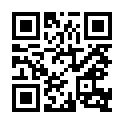 研究番号JFMC-DB2020-04研究課題名StageII 、III直腸癌に対する術後補助化学療法の進行度ステージ別の有効性に関する後ろ向き探索的な統合解析対象者及び対象期間がん集学的治療研究財団が過去に実施した4試験の大腸癌試験に参加された大腸癌治癒切除術患者さんJFMC7　 大腸癌患者3394例　1986年2月～1994年3月JFMC15　大腸癌患者2315例　1989年1月～1997年12月JFMC35　大腸癌患者959例　 2006年4月～2014年3月JFMC38　大腸癌患者111例　 2009年1月～2016年12月研究に用いる情報の種類患者背景情報、病理学的情報、安全性情報、投与情報、追跡期間の情報研究に用いる情報は、匿名化された情報を使用しており、個人を特定出来る情報は含まれません。連絡先公益財団法人がん集学的治療研究財団 担当：武藤・川村住所：〒136-0071 東京都江東区亀戸1-28-6 タニビル3F電話番号：03-5627-7594　FAX番号：03-5627-7595E-mail：jfmc-dc＠jfmc.or.jp